Year 2- History – Ellen MacArthurPOS: The lives of significant individuals in the past who have contributed to national and international achievements   Prior content: Changes within living memory- Y1FactsVocabularyFacts about Ellen MacArthur  She was born 8th July 1976  Her first sailing experience was on her Aunts boat when she was a child. She saved up her spending money to buy her first sailing boat aged 17Her first boat, an eight-foot dinghy she called Threp'ny Bit, 7th February 2005 she broke the world record for the first around the world sailing trip2nd September 2010 retired from sailingExplorer- A person who explores a new areaAmerica- the 3rd largest country Asia- A continent Europe-A continent Sail- To travel in a boatAtlantic-A coast Voyage- A long journey involving travel by sea or space.Charity- An organisation to raise money for those in needRetired- Left one’s job 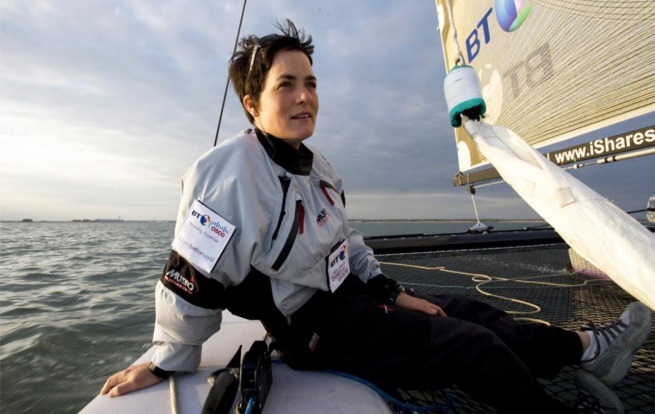 Ellen MacArthurAround the world In 2004, Ellen set off She sailed around the whole world on her ownAfter 71 days, Ellen had sailed 26,000 miles and became the fastest person to sail around the world on their own.Explorer- A person who explores a new areaAmerica- the 3rd largest country Asia- A continent Europe-A continent Sail- To travel in a boatAtlantic-A coast Voyage- A long journey involving travel by sea or space.Charity- An organisation to raise money for those in needRetired- Left one’s job Ellen MacArthurImpact on Britain Charities were set up in her name Ellen MacArthur cancer trust – Rebuilding children’s confidence Ellen MacArthur Foundation –Aim to eliminate waste on the environment Voyages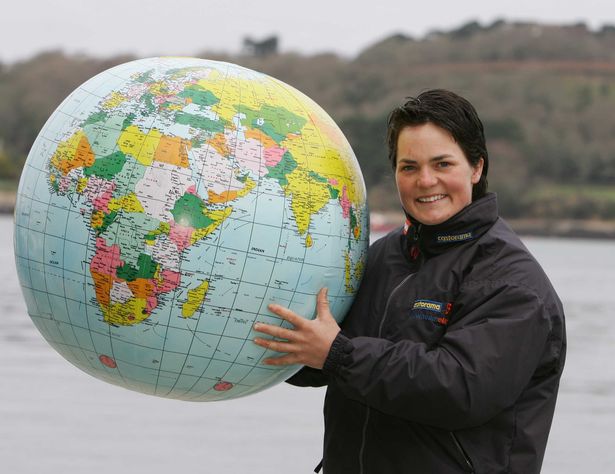 Ellen travelled around the world across the seven seas.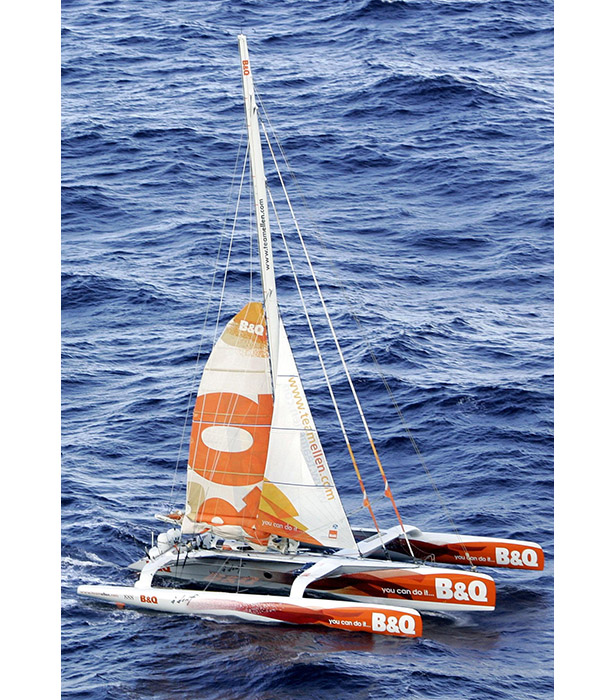 VoyagesEllen travelled around the world across the seven seas.